Publicado en México el 16/12/2021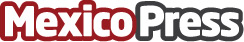 Chazki apuesta a la robotización y proyecta un cierre de año con 35 millones de paquetes enviados Las soluciones de robótica como aliado en las entregas de  logística de última millaDatos de contacto:Virginia Sassone+5491164105227Nota de prensa publicada en: https://www.mexicopress.com.mx/chazki-apuesta-a-la-robotizacion-y-proyecta-un Categorías: Nacional Inteligencia Artificial y Robótica E-Commerce Consumo http://www.mexicopress.com.mx